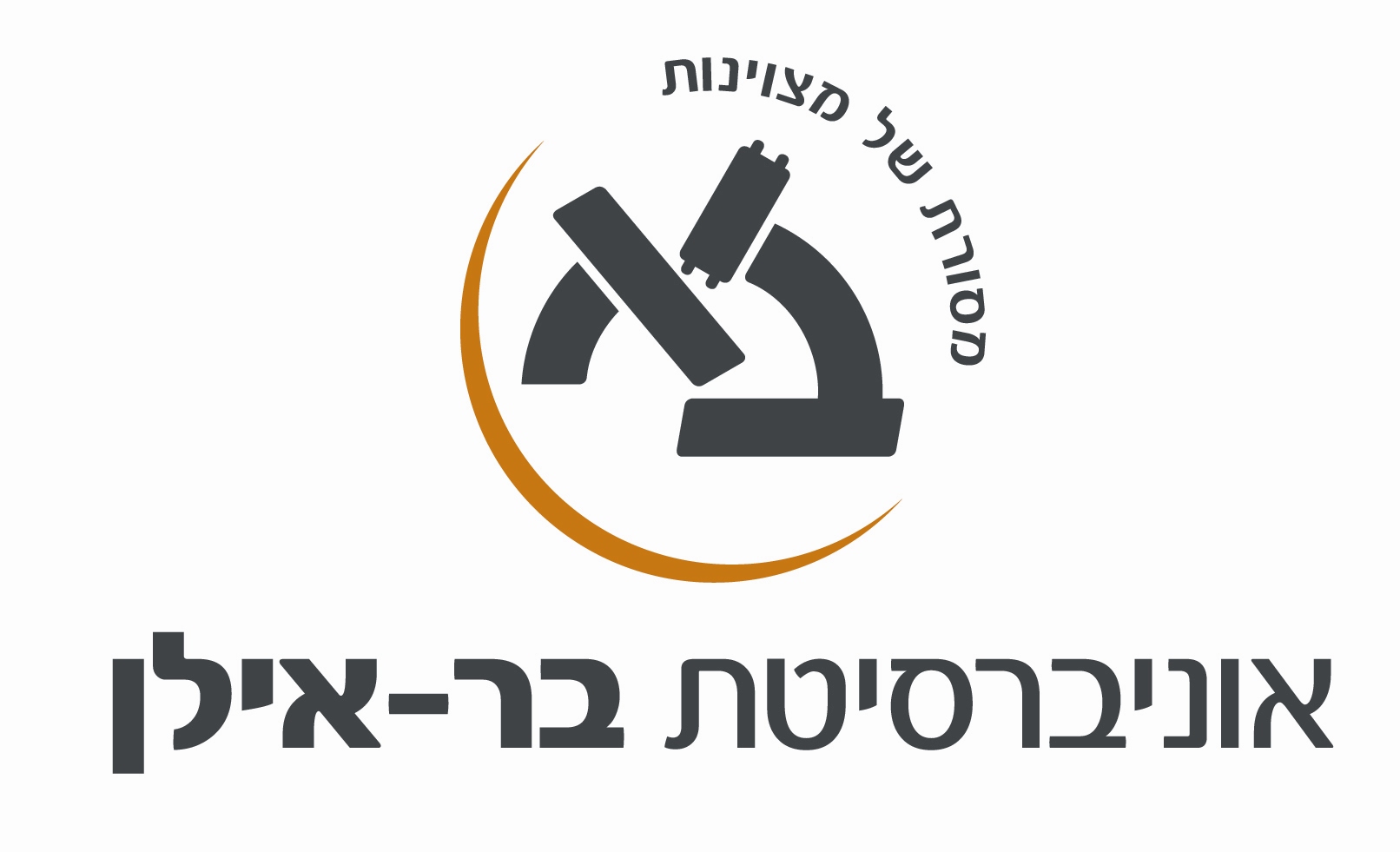 תאריך עדכון: 14.6.2016שם ומספר הקורס:  מבוא לבריאות הסביבה מס. 55-831-01שם המרצה: פרופ' יונה אמיתי –yonaamitai89@gmail.comסוג הקורס: קורס בחירהשנת לימודים:   תשע"ז               סמסטר ב'                  היקף שעות:  26 אתר הקורס באינטרנט:           מטרות הקורס מטרת על:  הכרת ההשפעה של הסביבה על בריאות האדם, הפרט והאוכלוסייהמטרות ספציפיות: הכרת ההיבטים השונים של בריאות הסביבה, כמפורט בסעיף ב.תוכן הקורס: (רציונל, נושאים): הבנת מכלול ההיבטים בתחום בריאות הסביבה-	אפידמיולוגיה של תחלואה מגורמים סביבתיים-	גורמי התחלואה-	קבוצות הסיכון-	הבנת השפעתם של חומרים טוקסיים על מערכות הגוף. -	הבנת מנגנוני ספיגה הצטברות, פירוק והפרשה של רעלנים מגוף האדם.-	הכרת ההשפעה של האקלים והמים על בריאות האדם.-	הכרת הסתמנויות קליניות שכיחות -	הכרת עקרונות המניעה בבריאות הסביבה והעובד-	 מדיניות בריאות הסביבה: קביעת תקנים סביבתיים, ניטור סביבתי, תכניות התערבותמהלך השיעורים: הרצאות פרונטליות, המצגות יועלו לאתר הקורס לפני ההרצאה    תכנית הוראה מפורטת לכל השיעורים:    רשימת נושאי השיעורים:הקדמה: היקף הבעיה של תחלואה מגורמים מזיקים בסביבה, ומדע הטוקסיקולוגיה דרכי חשיפה וסוגי חשיפה לחומרים רעילים, ספיגת הרעלים ופיזורם בגוף, הפרשה קבוצות סיכון: ילדים, נשים הרות וחולים במחלות כרוניות הערכת סיכונים וניהול סיכונים בבריאות הסביבהתחלואה מזרחנים אורגניים וחומרי הדברה אחרים, מחלת הפרקינסון וחשיפה סביבתית \ תעסוקתיתמתכות כבדות: עופרת, כספית, ארסן זיהום אוויר בתוך הבית (indoor)זיהום האוויר מחוץ לבית (outdoor)השפעת האקלים על בריאות האדם – התחממות כדור הארץ רעלנים ביולוגיים: הכשות ועקיצות ע"י בעלי חיים ארסיים, פטריות וצמחי רעל  המים ובריאות הציבורמדיניות בריאות הסביבה: ניטור ביולוגי וסביבתי, קביעת תקניםלקחים מאירועים מתריעים וסיכום הקורסג. חובות הקורס:     דרישות קדם: הקורס הינו חלק ממסלול הלימודים לתואר MPHA, כקורס בחירה חובות / דרישות / מטלות: מומלץ להביא את המצגת שתועלה לאתר הקורס לפני    ההרצאה ולהוסיף הערות ורישומים של החומר שיילמד בשיעור מרכיבי הציון הסופי: הציון בבחינה בכתב בתום הקורסביבליוגרפיה: (חובה/רשות) מקורות זמינים באינטרנטwww.who.int/ceh/capacity/training_modules/enehp.niehs.nih.gov/- Environmental Health Perspectives חומר מחייב למבחנים: מצגות בתוספת לחומר שיילמד בשיעורים